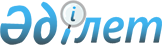 "Почта байланысы қызметтерін көрсету қағидаларын және Почта жөнелтімдеріне почта мөртабанын қолдану қағидаларын бекіту туралы" Қазақстан Республикасы Үкіметінің 2012 жылғы 16 қаңтардағы № 72 қаулысына өзгеріс енгізу және "Почта арқылы жiберуге тыйым салынған заттардың тiзбесi туралы" Қазақстан Республикасы Үкіметінің 2002 жылғы 17 шілдедегі № 798 қаулысының күші жойылды деп тану туралы
					
			Күшін жойған
			
			
		
					Қазақстан Республикасы Үкіметінің 2014 жылғы 10 ақпандағы № 74 қаулысы. Күші жойылды - Қазақстан Республикасы Үкіметінің 2017 жылғы 10 ақпандағы № 43 қаулысымен.
      Ескерту. Күші жойылды – ҚР Үкіметінің 10.02.2017 № 43 (алғашқы ресми жарияланған күнінен бастап қолданысқа енгізіледі) қаулысымен.
      Қазақстан Республикасының Үкіметі ҚАУЛЫ ЕТЕДІ:
      1. "Почта байланысы қызметтерін көрсету қағидаларын және Почта жөнелтімдеріне почта мөртабанын қолдану қағидаларын бекіту туралы" Қазақстан Республикасы Үкіметінің 2012 жылғы 16 қаңтардағы № 72 қаулысына (Қазақстан Республикасының ПҮАЖ-ы, 2012 ж., № 24, 339-құжат) мынадай өзгеріс енгізілсін:
      кіріспе мынадай редакцияда жазылсын:
      "Почта туралы" 2003 жылғы 8 ақпандағы Қазақстан Республикасы Заңының 8-бабы 1-тармағының 5) және 7) тармақшаларына және "Байланыс туралы" 2004 жылғы 5 шілдедегі Қазақстан Республикасы Заңының 7-бабының 12) тармақшасына сәйкес Қазақстан Республикасының Үкіметі ҚАУЛЫ ЕТЕДІ:".
      2. "Почта арқылы жiберуге тыйым салынған заттардың тiзбесi туралы" Қазақстан Республикасы Үкіметінің 2002 жылғы 17 шілдедегі № 798 қаулысының (Қазақстан Республикасының ПҮАЖ-ы, 2002 ж., № 22, 245-құжат) күші жойылды деп танылсын.
      3. Осы қаулы алғашқы ресми жарияланған күнінен бастап қолданысқа енгізіледі.
					© 2012. Қазақстан Республикасы Әділет министрлігінің «Қазақстан Республикасының Заңнама және құқықтық ақпарат институты» ШЖҚ РМК
				
Қазақстан Республикасының
Премьер-Министрi
С. Ахметов